План-конспект непосредственно образовательной деятельности со старшими  дошкольникамиТема: «	Путешествие во времени: история возникновения  одежды	»Интеграция образовательных областей: «Познавательное развитие», «Социально-коммуникативное развитие», «Речевое развитие»,»Художественно-эстетическое развитие», «Физическое развитие»Задачи:1) Познакомить детей с историей возникновения одежды (когда появилась первая одежда, как одежда менялась со временем;  совершенствовать умение формулировать проблему (задачу),  самостоятельно искать пути решения,  ставить цель,  планировать свою деятельность по достижению этой цели, контролировать правильность решения.  Создать в воображении детей целостные образы истории человечества через «метки» - символы материальной цивилизации. Развивать инициативу и самостоятельность. Закрепить порядковый счёт от 10, умение сравнивать. («Познавательное развитие»)2)  Развивать социальный и эмоциональный интеллект, эмоциональную отзывчивость, формировать готовность к совместной деятельности со сверстниками и взрослыми,  воспитывать умение действовать в команде («Социально-коммуникативное развитие»)3)  Развивать все компоненты устной речи; совершенствовать грамматический строй речи, побуждать детей интересоваться смыслом новых слов. Формировать умение вести диалог с воспитателем, со сверстником; быть доброжелательным, корректным собеседником. Закрепить умение находить предметы с заданным звуком. («Речевое развитие»).4) Развивать творческое воображение, восприятие и понимание фольклора («Художественно-эстетическое развитие»)5) Развивать умение согласовывать  речь с движением («Физическое развитие»)Методы и приемы:  -практические: дидактические игры и упражнения, проблемные ситуации, игровые приёмы- наглядные: демонстрация наглядных пособий, предметных картинок- словесные: рассказ, беседа, объяснениеМатериалы и оборудование: модуль («Ромашка Блума», карточки с буквами для выкладывания ключевого слова), в групповом помещении (панно «Река времени», картинки с изображением людей в одежде разных эпох – «древности», «старины», «нашего времени»; для игры «Грибы и лукошко»:  сюжетные картинки, разрезанные на 5-6 частей  – «древность», «старина», «наше время», обруч).Формы организации совместной деятельностиЛогика образовательной деятельностиДетская деятельностьФормы и методы организации совместной деятельностиДвигательнаяИгровой приём «Путешествие на машине времени».Игровая«Ромашка Блума»,  игровое упражнение «Найди отличия», «Грибы и лукошко», работа с панно «Река времени»ИзобразительнаяИзготовление одежды будущегоПознавательно-исследовательскаяРешение проблемных ситуаций КоммуникативнаяОтветы на вопросы  «Ромашки Блума»,  беседа по сюжетным линиям модуля.Восприятие художественной литературы и фольклораЗагадывание загадок об одежде, рассказывание поговорокЭтапы (последовательность деятельности)Деятельность педагога и детейОбсуждение реального или вымышленного события(деятельность педагога с детьми в рамках модуля)Педагог  предлагает детям рассмотреть одежду друг друга:-Каждый день, собираясь на работу, в детский сад, мы одеваем с вами разную одежду. Назовите, в какую одежду вы одеты?-А вы задумывались о том, когда появилась первая одежда? Как выглядела первая одежда? Как она менялась вместе со временем? А хотите узнать?Педагог предлагает детям отправиться в прошлое на «машине времени».Постановка цели исследования(деятельность педагога с детьми в рамках модуля)Педагог совместно с детьми определяет цель деятельности:-Давайте уточним, для чего нам нужно попасть в далёкое прошлое? (Узнать историю возникновения одежды).Анализ – сравнение, активное обсуждение демонстративного материала(деятельность педагога с детьми в рамках модуля)Игровой приём «Путешествие на машине времени»Имитация запуска «машины времени»: «1,2, 3 – машина времени в прошлое перенеси».Игровой приём «Ромашка Блума»Педагог обращает внимание детей на ромашку, на лепестках которой зашифрованы вопросы. За каждый ответ дети получают карточку с буквой. Разгадав и ответив на все вопросы, дети узнают ключевое слово, которое поможет им вернуться обратно в наше время.  Как одеты древние люди?  Как древний человек шил одежду?Решение проблемной ситуации:-Чем была удобна и неудобна одежда из листьев, шкур животных?Какие вещи вы знаете, сделанные из шкур животных?В какую одежду одеты люди старины?  Из чего шили одежду?Решение проблемной ситуации:-Изменилась ли одежда с древних времён?-Как вы думаете, удобно людям ходить в такой одежде?Как одеты современные люди?Решение проблемной ситуации:Удобна ли современная одежда? Почему одежда должна быть удобной. Зачем людям одежда?Игра «Найди отличия»Дети сравнивают одежду «нашего времени» с одеждой «древности» и «старины».  Находят сходства и отличия, оречвляют их. За правильно выполненное задание, дети получают карточку с буквой. Игровой приём.Выполнив все задания дети из полученных карточек  выкладывают ключевое слово – развитие. Имитируя движение «машины времени», возвращаются в группуРабота в подгруппах: сортировка и закрепление мелких иллюстраций на панно «река времени»(деятельность педагога с детьми в групповом помещении)Вариант деления детей на подгруппыИгровой приём «Грибы и лукошоко».  Три сюжетные картинки («древность», «старина», «наше время» разрезаются на 5-6 частей). Все части перемешаны и разбросаны на ковре – это грибы. Каждый срывает себе гриб, ищет свою компанию грибников. Каждая команда складывает свои грибы в корзину, чтобы собралась картинка (корзина – обруч).Работа с панно1 Дети, опираясь на метки,  собирают панно «Река времени» в исторической последовательности: ««древность», «старина», «наше время». Раскладывают картинки с изображением предметов одежды в соответствии с метками,  обозначающими «древность»,  «старину», «наше время». 2Игровые упражнения-Посчитать, сколько картинок в эпохе «древность», «старина», «наше время»?-Сравни, где больше? На, сколько больше?-Назови предметы одежды, в которых есть звук «м», «к», «н», «ль». «ш» и т.п.-Вспомни поговорки об одежде.-Загадай загадки. 3 Региональный компонентПедагог дополняет панно «река времени» региональным компонентом. Дети раскладывают  картинки с изображением людей в самарских национальных костюмах в соответствии с исторической последовательностью. Сопоставление результатов исследования.Педагог предоставляет детям возможность высказаться, задаёт вопросы:-Кто помнит, зачем мы отправлялись в путешествие на «машине времени» в далёкое прошлое?-Нашли мы ответы на интересующие вопросы?-Поделитесь впечатлениями, что вас удивило?Педагог мотивирует детей на продолжение работы  в самостоятельной деятельности. Предлагает нарисовать модели одежды будущего.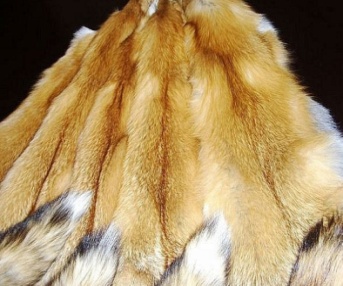 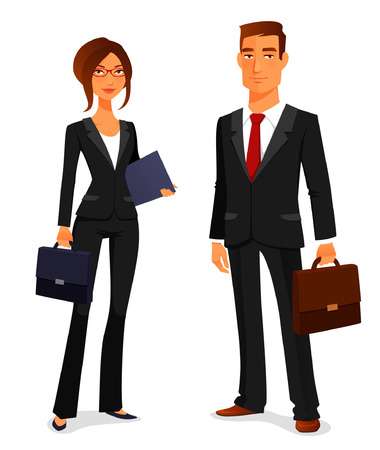 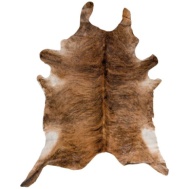 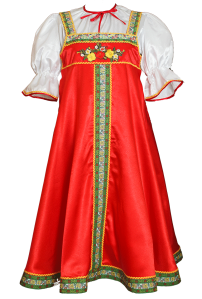 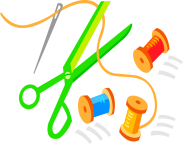 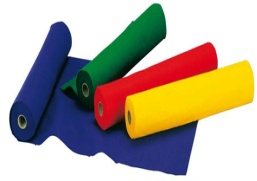 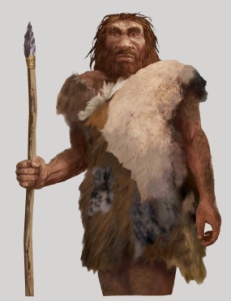 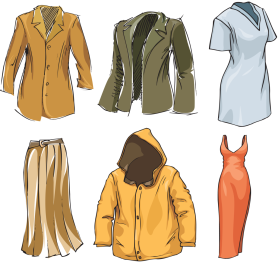 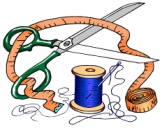 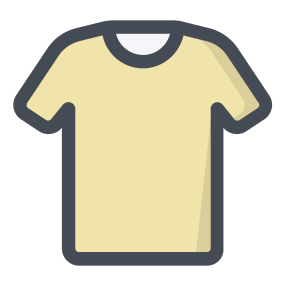 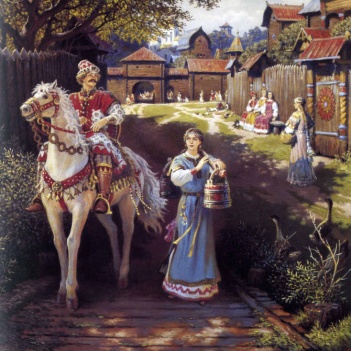 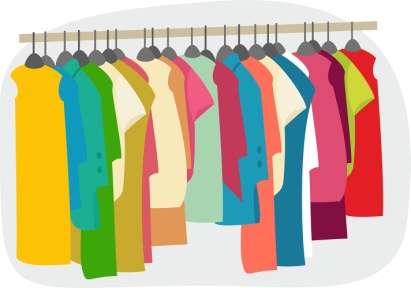 